Publicado en Gijón - Asturias el 24/11/2017 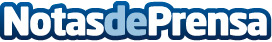 Se inaugura AsturFranquicia 2017La VI Edición de la Feria de la Franquicia en Asturias se celebrará los días 1 y 2 de diciembre en Laboral Ciudad de la Cultura, en Gijón. La entrada es gratuitaDatos de contacto:AsturFranquicia_2017Working-Comunicacion984 285 651Nota de prensa publicada en: https://www.notasdeprensa.es/se-inaugura-asturfranquicia-2017_1 Categorias: Franquicias Asturias Emprendedores Eventos http://www.notasdeprensa.es